	Женева, 13 декабря 2013 годаУважаемая госпожа,
уважаемый господин,1	По любезному приглашению Арабской организации по вопросам информационно-коммуникационных технологий (AICTO) МСЭ организует совместно с AICTO "Региональный форум по стандартизации для арабского региона", который состоится в гостинице Le Palace Hotel, г. Тунис, Тунис, 27 января 2014 года. После данного форума в том же месте 28 января 2014 года будет проведен семинар-практикум "Инновации в ИКТ для стран с формирующейся экономикой", а 29–30 января 2014 года состоится седьмое собрание ОГ-Innovation. Эти два мероприятия будет принимать Tunisie Telecom.Открытие форума состоится в 09 час. 00 мин. Регистрация участников начнется в 08 час. 30 мин. 2	Обсуждения будут проходить только на английском языке.3	В форуме могут принять участие Государства – Члены МСЭ, Члены Секторов, Ассоциированные члены и академические организации – Члены МСЭ, а также любое лицо из страны, являющейся Членом МСЭ, которое пожелает внести свой вклад в работу форума. К таким лицам относятся также члены международных, региональных и национальных организаций. Участие в форуме является бесплатным. 4	Цель Регионального форума по стандартизации состоит в предоставлении развивающимся странам конкретных рекомендаций и примеров передового опыта в отношении разработки глобальных стандартов и подготовки национальных стандартов, с тем чтобы можно было повысить уровень компетенции развивающихся стран в области стандартизации. Кроме того, на форуме будет обсуждаться ведущаяся в исследовательских комиссиях МСЭ-Т деятельность, которая представляет интерес для этого региона. Для ознакомления делегатов с процедурами участия в разработке международных стандартов во время форума будет проведена интерактивная сессия, посвященная методам работы исследовательских комиссий. В целевую аудиторию входят национальные органы по разработке стандартов,  регуляторные органы в области ИКТ, компании в области ИКТ, исследовательские учреждения в области ИКТ, поставщики услуг и академические организации.5	Прежде чем принять участие в этом мероприятии, участникам потребуется пройти электронный учебный курс по Рекомендации МСЭ-T A.1 "Методы работы исследовательских комиссий", который размещен на веб-сайте Академии МСЭ по адресу: http://academy.itu.int/moodle/enrol/index.php?id=605. В ходе последней сессии форума, проводимой в формате "вопрос-ответ", участникам будет предложено поделиться своим опытом. В Рекомендации МСЭ-T A.1 описываются общие методы работы для исследовательских комиссий МСЭ-Т. В ней предоставляются руководящие принципы, относящиеся к таким методам работы, как проведение собраний, подготовка исследований, управление исследовательскими комиссиями, совместная координационная деятельность, роль докладчиков и обработка вкладов МСЭ-Т и временных документов. После завершения шести модулей курса участникам необходимо пройти итоговый онлайновый тест. Если набранный результат составляет не менее 80%, можно получить сертификат об успешном окончании курса.Для получения имени пользователя и пароля участникам потребуется пройти регистрацию на веб-сайте Академии МСЭ. После завершения регистрации, для получения доступа к курсу, участник по запросу должен ввести ключ для зачисления на курс: 90!100@TSB#?@100. Вопросы, связанные с курсом, можно направить МСЭ по электронной почте: bsg@itu.int, и они будут обсуждаться на мероприятии.6	Проект программы форума приведен в Приложении 1. Презентации и актуальная информация будет размещена на веб-сайте МСЭ-Т по следующему URL: http://www.itu.int/en/ITU-T/Workshops-and-Seminars/bsg/201401/Pages/default.aspx. Данный веб-сайте будет обновляться по мере появления новой или измененной информации. 7	Общая информация, в том числе относительно размещения в гостиницах, обеспечения транспортом и визовых требований, представлена на веб-сайт МСЭ-Т по адресу: http://www.itu.int/en/ITU-T/Workshops-and-Seminars/ict/201401/Pages/default.aspx.8	Стипендии: вследствие бюджетных ограничений стипендии для участия в данном семинаре-практикуме, к сожалению, не предоставляются.9	С тем чтобы БСЭ могло предпринять необходимые действия в отношении организации этого форума, был бы признателен вам за регистрацию с использованием онлайновой формы по адресу: http://www.itu.int/en/ITU-T/Workshops-and-Seminars/ict/201401/Pages/default.aspx в максимально короткий срок, но не позднее 20 января 2014 года. Обращаем ваше внимание на то, что предварительная регистрация участников мероприятий проводится только в онлайновом режиме. 10	Хотели бы напомнить вам о том, что для въезда в Тунис и пребывания в нем в течение любого срока гражданам некоторых стран необходимо получить визу. Визу следует запрашивать и получать в посольстве Туниса в вашей стране, или, если в вашей стране такое учреждение отсутствует, − в ближайшем к стране выезда. Участникам, которые хотели бы присутствовать на форуме, предлагается обратиться к г-же Ракии Баккуш (Mrs Rakia Baccouche), эл. почта: r.baccouche@aicto.org, и г-же Сухир Бергига (Mrs Souhir Berguiga), тел.: +216 71 284 187, эл. почта: s.berguiga@aicto.org, чтобы направить запрос на получение пригласительного письма, приложив отсканированную копию своего паспорта. Запрос на получение пригласительного письма должен быть направлен не позднее 13 января 2014 года. Просим принять к сведению, что для рассмотрения заявления об оформлении визы может потребоваться определенное время, поэтому просим направить запрос на получение пригласительного письма как можно раньше.С уважением,Малколм Джонсон
Директор Бюро
стандартизации электросвязиПриложение: 1ANNEX 1
(to TSB Circular 70)Бюро стандартизации 
электросвязи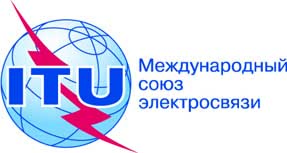 Осн.:


Тел.:
Факс:
Эл. почта:Циркуляр 70 БСЭ
TSB Workshops/V.M.

+41 22 730 5591
+41 22 730 5853
tsbworkshops@itu.int–	Администрациям Государств – Членов Союза–	Членам Сектора МСЭ-Т–	Ассоциированным членам МСЭ-Т–	Академическим организациям − Членам МСЭ-ТКопии:–	Председателю и заместителям председателя исследовательских комиссий МСЭ-Т–	Директору Бюро развития электросвязи–	Директору Бюро радиосвязи–	Директору Регионального отделения МСЭ в Каире–	В Постоянное представительство Туниса 
в ЖеневеПредмет:Совместный Региональный форум МСЭ-AICTO по стандартизации для арабского региона – г. Тунис, Тунис, 27 января 2014 года